ALLEGATO D ALLA DOMANDACapacità amministrativa ente richiedente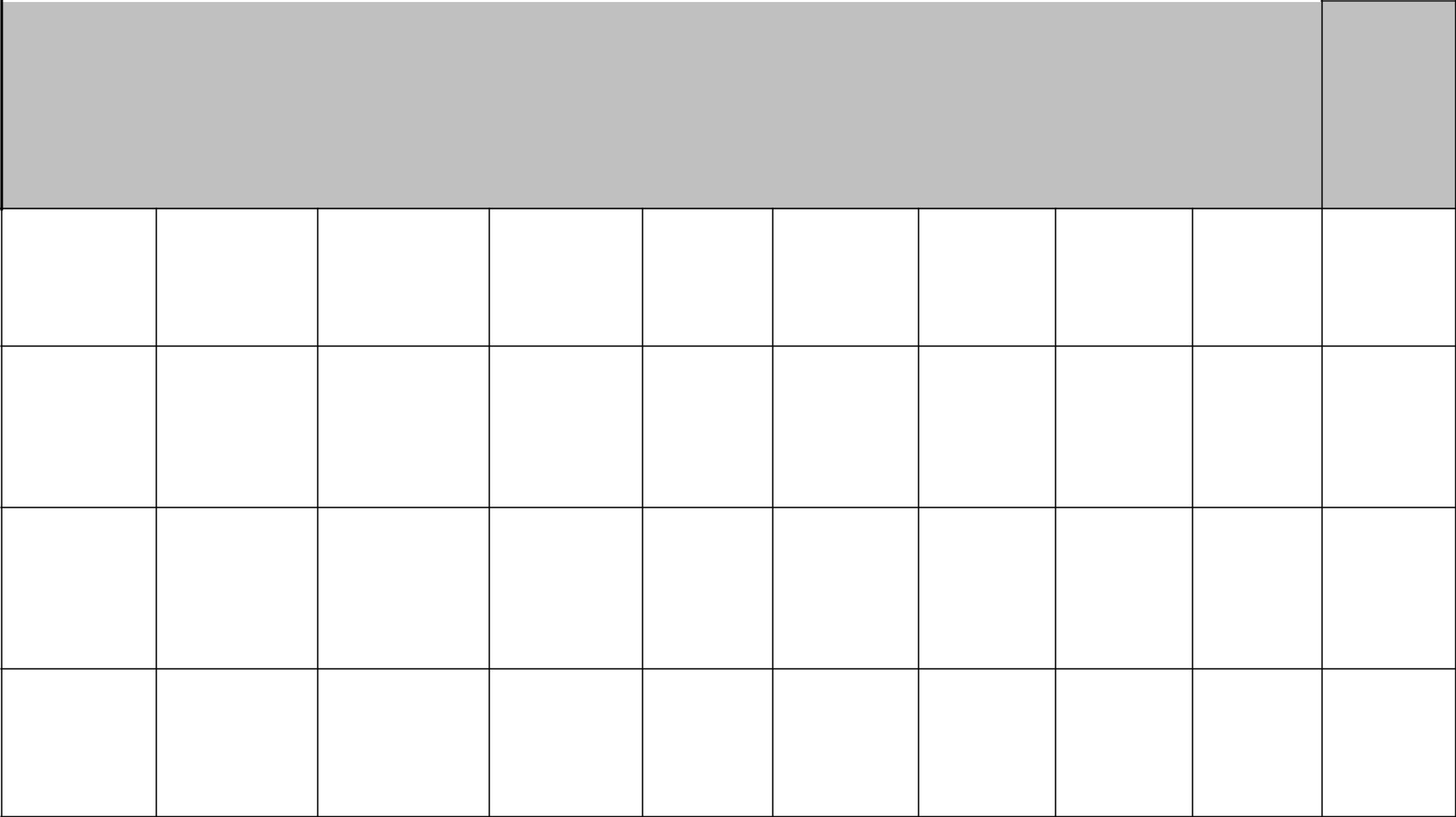 Note relative adesperienzamaturataEsperienza maturatanella gestione diinterventi del PORUfficio di riferimentoNome della risorsaCarica amministrativaetàtitolo di studio (a)Mansioni nellaFESR o simili (1 = daOrario settimanaletempo dedicato alUfficio di riferimentoNome della risorsaCarica amministrativaetàlaurea; b) diploma)gestione del progettonessuna a 1 anno); 2presso l'enteprogetto (% )laurea; b) diploma)gestione del progettonessuna a 1 anno); 2presso l'enteprogetto (% )= da 1 anno a 3 anni;3 = da 3 anni a 5anni; 4 = > 5 anni